LICEO SCIENTIFICO STATALE  “ S. CANNIZZARO”Anno scolastico 2014 – 2015 SCHEDA INIZIALE DI MONITORAGGIOPROGETTI INSERITI NEL PIANO DELL’OFFERTA FORMATIVA(a cura del referente)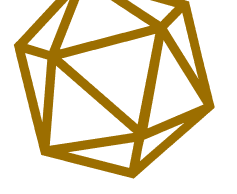 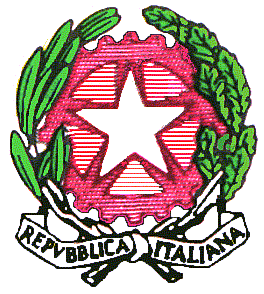 Progetto: Responsabile del progetto:Progetto proposto daScuolaDipartimento di ________________Consiglio di classeSingolo docenteProgetto proposto daScuola + Enti o Associazioni Esterne Denominazione Ente o AssociazioneProgetto proposto daEnti o Associazioni EsterneDenominazione Ente o AssociazioneAmbito di realizzazione    Curricolare           □        Extracurricolare   □Progetto in rete con altre scuole   SI   □        NO  □Scuole in reteStoria del progettoProgetto nuovoProgetto svolto lo scorso anno scolasticoProgetto storico. Anni_______MotivazioniL'attività è conseguenza di un'analisi dei bisogni?       SI   □        NO  □ Se SI, in che modo è stata effettuataDiscipline coinvolteTipologia del progettoApprofondimento del curricoloIntegrazione del curricoloRecuperoOrientamento e accoglienzaEducazioni Formazione docentiAttività sportiva	Obiettivi programmatiIndicare obiettivi specifici (risultati attesi chiaramente definiti e univocamente interpretabili) e misurabili (esprimibili in numeri, ad es. tempi, percentuali di successo, numero partecipanti, ecc…).Metodologie Lezione frontale Didattica laboratoriale  Problem solving Altro (specificare) _______________________________________________TEMPITEMPITEMPITEMPIDurata del progetto n. oreN. incontri Data di avvio (prevista)Data di avvio (effettiva)Data di conclusione (prevista)CalendarioCalendarioCalendarioCalendarioRISORSE UMANERISORSE UMANERISORSE UMANERISORSE UMANEDocenti interni (aggiungere altre righe se necessario)Docenti interni (aggiungere altre righe se necessario)Docenti interni (aggiungere altre righe se necessario)Docenti interni (aggiungere altre righe se necessario)NomeRuolo nel progettoOre previsteOre previsteNomeRuolo nel progettoDocenzaAltroEsperti esterni (aggiungere altre righe se necessario)Esperti esterni (aggiungere altre righe se necessario)Esperti esterni (aggiungere altre righe se necessario)Esperti esterni (aggiungere altre righe se necessario)NomeQualifica/ Ruolo nel progettoProvenienza Ore previstePersonale ATA (aggiungere altre righe se necessario)Personale ATA (aggiungere altre righe se necessario)Personale ATA (aggiungere altre righe se necessario)Personale ATA (aggiungere altre righe se necessario)NomeQualifica/ Ruolo nel progettoQualifica/ Ruolo nel progetto Ore previsteDESTINATARIDESTINATARIDESTINATARIDESTINATARIDESTINATARINumero previstoNumero previstoNumero iscrittiProvenienza degli studenti Unica classe Classi parallele Tutte le classi Altro (specificare)Unica classe Classi parallele Tutte le classi Altro (specificare)Unica classe Classi parallele Tutte le classi Altro (specificare)Unica classe Classi parallele Tutte le classi Altro (specificare)Classi di provenienza e numero studenti per classeVerifica finaleVerifica finaleIl progetto prevede una verifica finale?SI   □        NO  □Tipologia della verificaProdotto finaleProdotto finaleIl progetto prevede la elaborazione di un prodotto finale?SI   □        NO  □Se SI specificare qualeSi sono ipotizzate forme di pubblicazione o di divulgazione del prodotto finale? SI   □        NO  □Se SI specificare qualiFinanziamento Corsisti                       Fondo d’istituto        Contributo famiglie   Ente esterno               Altro (specificare)   ___________________________________Data ___________________________Firma del responsabile